Merrill Public LibraryPhone: 712-938-2503Email: merrilllibrary@mtcnet.netWebsite: merrilliowa.com/library.htmlFacebook: facebook.com/MerrillPublicLibrary/Hours Open:Monday & Wednesday  2 pm to 6 pmTuesday & Thursday  4 pm to 7 pmFriday & Saturday 9 am to 12 noonUpcoming Events:Wednesday, March 11, 2:30-3:30: Escape RoomSaturday, March 14, 10-11: St Patty’s Day Story time and craftThursday, March 19, 5-6: Story timeMonday, March 23, 5-6: Craft night-Bunny GarlandThursday, March 26, 5:30: Book Club Discussion “We were Liars”Every Friday morning, 10-11: Chair Exercise ClassEvery Tuesday evening, 5:45-6:45: Exercise ClassEvery Friday morning, 9-11 am: Coffee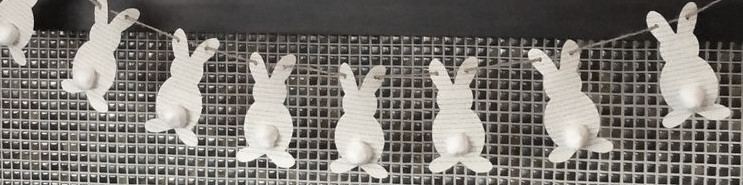 New Adult BooksBlessing in Disguise by Danielle SteelGolden in Death: An Eve Dallas Novel by J.D. RobbHidden Bodies (a You Novel) by Caroline KepnesSummer Guests by Mary Alice MonroeTestaments: The Sequel to the Handmaid’s Tale by Margaret AtwoodThings You Save in a Fire by Katherine CenterThis is How It Always Is by Laurie FrankelVanishing by Jayne Ann KrentzWinter in Paradise by Elin HilderbrandYou by Carolyn KepnesLong Call by Ann CleevesNew Juvenile BooksBaby-Sitters Club: Dawn and the Impossible Three by Ann M MartinBaby-Sitters Club: Boy-Crazy Stacey by Ann M MartinBaby-Sitters Club: Kristy’s Big Day by Ann M MartinMagician’s Hat by Malcolm MitchellPippi Longstocking by Astrid LindgrenPoke-A-Dot: Who’s in the Ocean A Melissa & DougShould I Share My Ice Cream? by Mo WillemsDon’t Let the Pigeon Stay Up Late! By Mo WillemsI Really Like Slop! By Mo WillemsIsh by Peter H ReynoldsWilla’s Wilderness Campout by Valerie TrippBecause I Had a Teacher by Kobi YamadaWe are starting a book club at the Merrill Public Library!  We will interlibrary loan the books so we will need to know well in advance if you will be participating.  You can call the library or visit our Facebook page to reserve your spot.  March: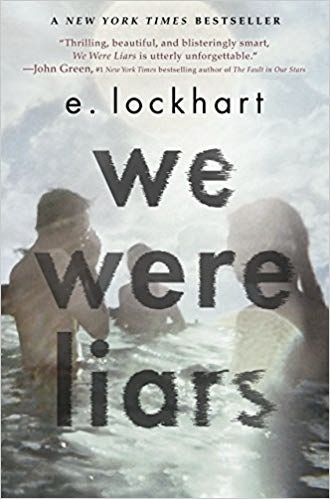 Thursday, March 26, 5:30	We Were Liars by E. LockhartApril:Thursday, April 23, 5:30	Water for Elephants by Sara Gruen